I,E&EThe  CouncilSite Supervision TeamOUTAGE 2 WEEKLY PROGRESS REPORT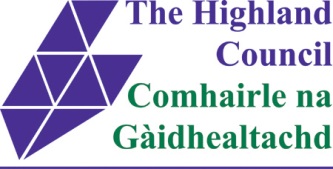 Project:Uig Harbour RedevelopmentProject No:YEHAH0001Contractor:RJ McLeod (Contractors) LtdRJ McLeod (Contractors) LtdRJ McLeod (Contractors) LtdWeek No:1 of 61 of 6Week Ending:Week Ending:03/11/2023Contract Period:Outage 2Outage 2Planned Completion Date:Planned Completion Date:11/12/2023For informationFor informationWeather:Weather:No weather delays experiencedNo weather delays experiencedProgress v Programme:Progress v Programme:Planned Completion of the outage is on targetPlanned Completion of the outage is on targetActivitiesActivitiesActivitiesActivitiesActivitiesActivitiesArrival of ‘Lara 1’ crane barge on site ahead of schedule. First lift to take place on Monday next week.Decommission and prepare linkspan for lifting, hang linkspan on pad eyesHorizontal cut to existing linkspan lifting dolphinsDelivery of linkspan components by lorryInstallation of steel reinforcement to outer roundheadInstallation of steel reinforcement to linkspan bankseatConcrete poured to linkspan bankseatCut chains and extract existing inner dolphin fendersArrival of ‘Lara 1’ crane barge on site ahead of schedule. First lift to take place on Monday next week.Decommission and prepare linkspan for lifting, hang linkspan on pad eyesHorizontal cut to existing linkspan lifting dolphinsDelivery of linkspan components by lorryInstallation of steel reinforcement to outer roundheadInstallation of steel reinforcement to linkspan bankseatConcrete poured to linkspan bankseatCut chains and extract existing inner dolphin fendersArrival of ‘Lara 1’ crane barge on site ahead of schedule. First lift to take place on Monday next week.Decommission and prepare linkspan for lifting, hang linkspan on pad eyesHorizontal cut to existing linkspan lifting dolphinsDelivery of linkspan components by lorryInstallation of steel reinforcement to outer roundheadInstallation of steel reinforcement to linkspan bankseatConcrete poured to linkspan bankseatCut chains and extract existing inner dolphin fendersArrival of ‘Lara 1’ crane barge on site ahead of schedule. First lift to take place on Monday next week.Decommission and prepare linkspan for lifting, hang linkspan on pad eyesHorizontal cut to existing linkspan lifting dolphinsDelivery of linkspan components by lorryInstallation of steel reinforcement to outer roundheadInstallation of steel reinforcement to linkspan bankseatConcrete poured to linkspan bankseatCut chains and extract existing inner dolphin fendersArrival of ‘Lara 1’ crane barge on site ahead of schedule. First lift to take place on Monday next week.Decommission and prepare linkspan for lifting, hang linkspan on pad eyesHorizontal cut to existing linkspan lifting dolphinsDelivery of linkspan components by lorryInstallation of steel reinforcement to outer roundheadInstallation of steel reinforcement to linkspan bankseatConcrete poured to linkspan bankseatCut chains and extract existing inner dolphin fendersArrival of ‘Lara 1’ crane barge on site ahead of schedule. First lift to take place on Monday next week.Decommission and prepare linkspan for lifting, hang linkspan on pad eyesHorizontal cut to existing linkspan lifting dolphinsDelivery of linkspan components by lorryInstallation of steel reinforcement to outer roundheadInstallation of steel reinforcement to linkspan bankseatConcrete poured to linkspan bankseatCut chains and extract existing inner dolphin fendersPhotographs:Photographs:Photographs:Photographs:Photographs:Photographs: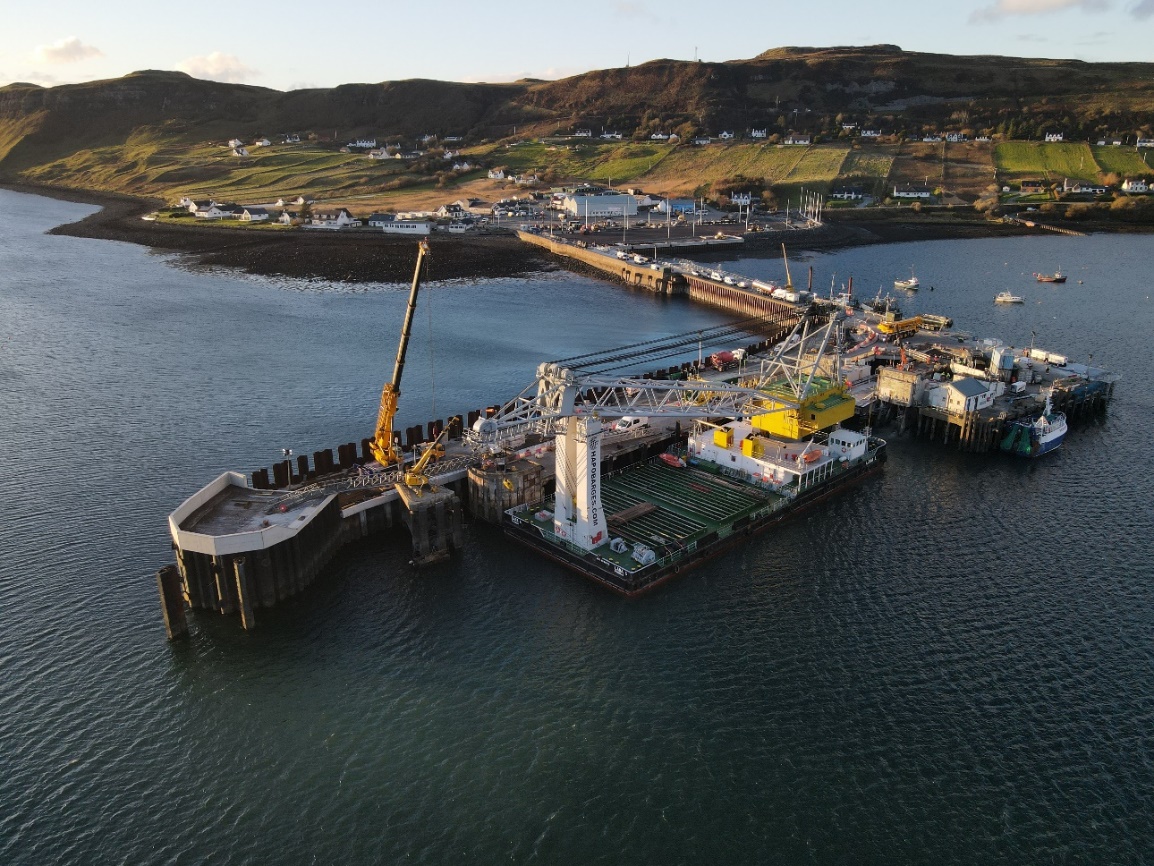 ‘Lara 1’ Crane Ship on Site‘Lara 1’ Crane Ship on Site‘Lara 1’ Crane Ship on Site‘Lara 1’ Crane Ship on Site‘Lara 1’ Crane Ship on Site‘Lara 1’ Crane Ship on Site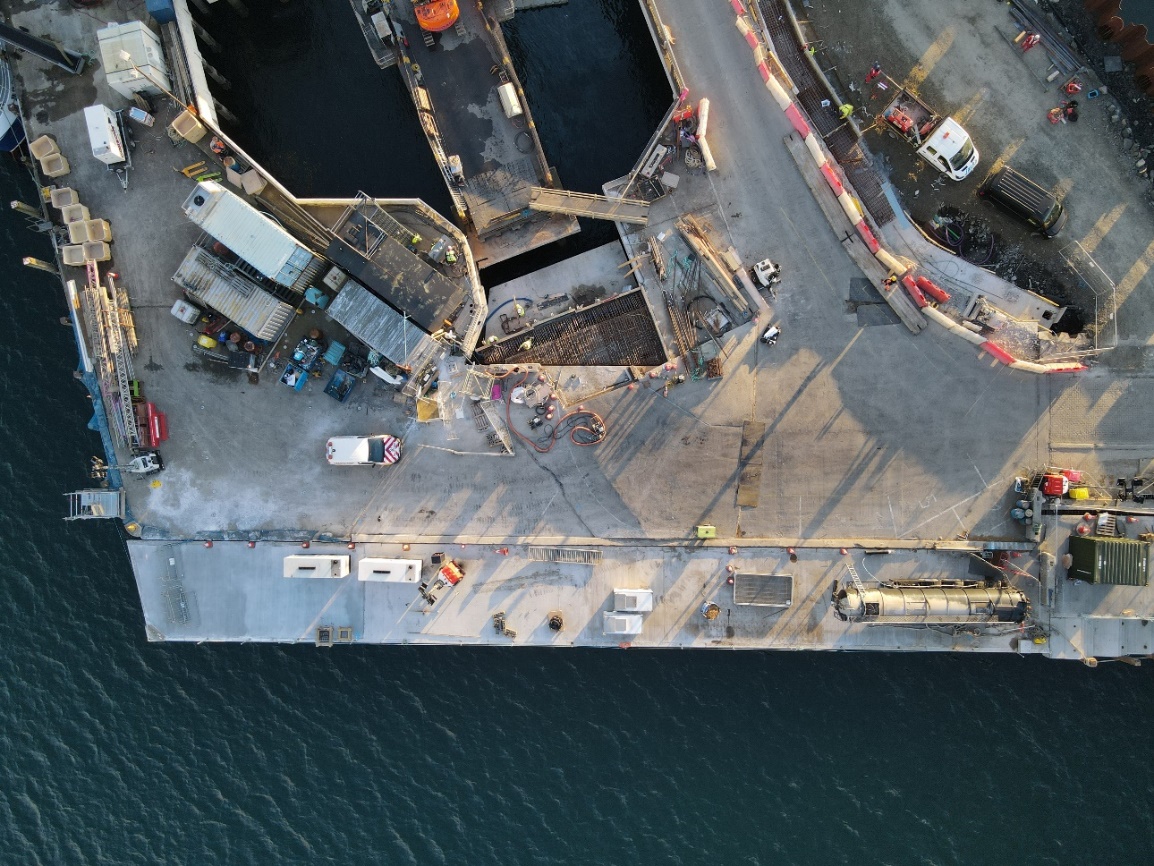 Linkspan Bankseat WorksLinkspan Bankseat WorksLinkspan Bankseat WorksLinkspan Bankseat WorksLinkspan Bankseat WorksLinkspan Bankseat WorksCopied to:The Highland Council Website